На основу члана 63. став 1. Закона о јавним набавкама («Службени гласник РС» број 124/2012, 14/2015 и 68/2015), Комисија за јавну набавку обавештава сва заинтересована лица у поступку да је извршена измена и допуна конкурсне документације за јавну набавку број VIII 404-326/19 – Изградња фекалног колектора у ТурициИЗМЕНА И ДОПУНА КОНКУРСНЕ ДОКУМЕНТАЦИЈЕ БРОЈ 1У конкурсној документацији Поглавље 	IV  - УПУТСТВО ПОНУЂАЧИМА КАКО ДА САЧИНЕ ПОНУДУ додаје се тачка: ОБИЛАЗАК ЛОКАЦИЈЕПонуђачима се препоручује да обиђу локацију и стекну комплетан увид у све информације које су неопходне за припрему понуда, на локацији на којој ће се радови и изводити.Обилазак локације биће организован у договору са особом задуженом за обилазак локације, а то је Никола Максимовић, телефон: 064/85-80-732, mail: nikola.maksimovic@uerazvoj.uzice.rs, уз претходну најаву, а најкасније 7 дана пре истека рока за подношење понуда.ОВЕ ИЗМЕНЕ СУ САСТАВНИ ДЕО КОНКУРСНЕ ДОКУМЕНТАЦИЈЕКомисија за јавну набавку број VIII 404-326/19 – Изградња фекалног колектора у Турици.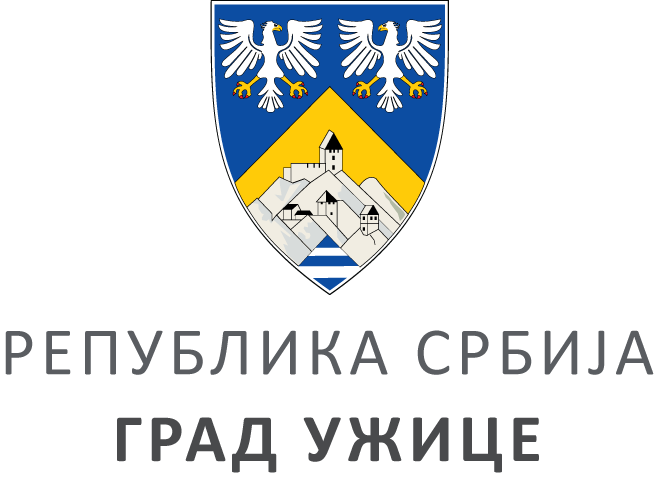 ГРАДСКА УПРАВА ЗА ИНФРАСТРУКТУРУ И РАЗВОЈГРАДСКА УПРАВА ЗА ИНФРАСТРУКТУРУ И РАЗВОЈГРАДСКА УПРАВА ЗА ИНФРАСТРУКТУРУ И РАЗВОЈГРАДСКА УПРАВА ЗА ИНФРАСТРУКТУРУ И РАЗВОЈVIII ББрој: 404-326/19ББрој: 404-326/19Датум:Датум:12.11.2019. године